PRÉSENTATION DU DISPOSITIFL’enseignant-ressource (MF ASH)L’enseignant-ressource ASH est un enseignant spécialisé titulaire du CAPPEI ou CAPA-SH et du CAFIPEMF.Il est un membre de l’équipe de circonscription ASH du Val de Marne.Cadre de l’intervention del’enseignant-ressource ASHC’est une personne ressource, d’aide et de conseil à la scolarisation des élèves en situation de handicap :- troubles de la fonction auditive ;- troubles de la fonction visuelle ;- troubles des fonctions motrices ;- troubles du spectre autistique ;- troubles du neuro-développement.Missions del’enseignant-ressource ASH• Informations aux enseignants sur les incidences du handicap dans les apprentissages, la vie en classe et dans l’école.• Conseils sur les adaptations pédagogiques et/ou matérielles en lien avec les besoins de l’élève et les décisions de l’Équipe de Suivi de Scolarisation.• Conseils pour l’attribution d’un matériel spécifique et aide au choix de ce matériel dans le cadre de l’Équipe de Suivi de Scolarisation.• Conseils quant à l’utilisation d’un matériel déjà attribué.• Rencontre avec les équipes pédagogiques des écoles et des établissements pour assurer la continuité des apprentissages tout au long du parcours scolaire.• Conseils pour l’adaptation des différentes évaluations (nationales, de circonscription, d’école...) et aide à leur analyse.Modalités d’interventionpédagogique• Observation de l’élève en situation scolaire.• Temps de travail avec l’enseignant et/ou l’équipe pédagogique.• Participation aux Équipes de Suivi de Scolarisation, aux Équipes Éducatives.• Animations pédagogiquesProcédures d’interventionL’enseignant-ressource intervient à la demande de l’enseignant de la classe ou de l’équipe pédagogique en concertation avec l’enseignant référent, acteur central du dispositif de scolarisation des élèves handicapés.Contacts• Enseignants-ressources ASH : Troubles de la fonction auditiveFrançoise GENESTfrancoise.genest@ac-creteil.fr Troubles de la fonction visuelleMarie-Laurence DEBEUXM.laurence.Debeux@ac-creteil.fr Troubles des fonctions motricesMagalie ROBAUTmagalie.robaut@ac-creteil.fr Troubles du spectre autistique             Yoann LAMBERTYoann Lambert@ac-creteil.fr*voir carte Troubles du spectre autistique             Marianne MATHIS Marianne.lemoine@ac-creteil.fr*voir carte Troubles du neuro-développement             Thomas KOHLERThomas.kohler@ac-creteil.fr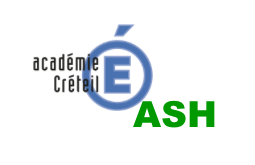 ENSEIGNANTS RESSOURCESPÔLE ECOLE INCLUSIVEAide à la scolarisation desélèves en situation de handicap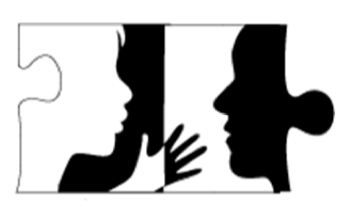 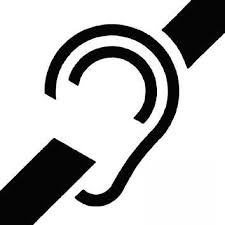 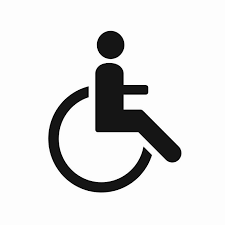 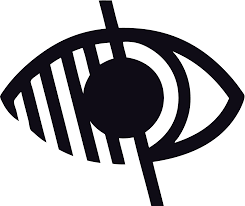 Circonscription ASH1 du Val de Marne68-70, avenue du Général de Gaulle94 011 CRETEIL CedexCe.0941329j@ac-creteil.fr01 45 17 61 94Année scolaire 2023-2024